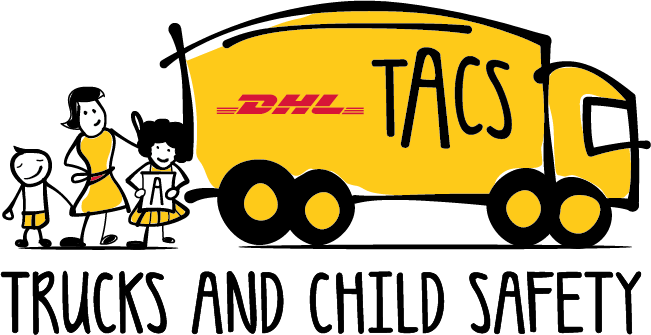 DEMONSTRATION / ORDER FORMNB: ALL SECTIONS OF THE FORM MUST BE COMPLETEDSECTION 1 – TACS DEMONSTRATOR DETAILS SECTION TWO – TACS DEMONSTRATION DETAILSSECTION THREE – TACS MERCHANDISE ORDER (for above school only) RETURN COMPLETED FORM TO		Joanne Schmidt at the DHL AMCoE, Cobra Court, 3 Lumsdale Road, Stretford, Manchester, M32 0UTTel: 0844 875 3031 Opt 5; Mob: 07892 779476; Email address: talking.tacs@dhl.comDate: ……………………………………………………………………Date: ……………………………………………………………………Contact Number: ……………………………………………………Site Address: …………………………………………………………………………………………………………………….………………………………………………………………………………………………………………………………………………………………………………Site Address: …………………………………………………………………………………………………………………….………………………………………………………………………………………………………………………………………………………………………………Site Address: …………………………………………………………………………………………………………………….………………………………………………………………………………………………………………………………………………………………………………Name:…………………………………………………………………..TACS Partner(s): ……………………………………………………                          ……………………………………………………TACS Partner(s): ……………………………………………………                          ……………………………………………………Site Name:……………………………………………………………..Customer:……………………………………………………………..Customer:……………………………………………………………..Name of School / Organisation: ……………………………………………………………………………………………………………………Name of School / Organisation: ……………………………………………………………………………………………………………………Contact Name: …………………………………….……………………………………….…(teacher’s packs will be Emailed to this person) School / Organisation Location: ….………………………………………………………………………………………………………………….Email: (this will be used to email the teachers pack)….…………………………………………………………………………………………….Contact Name: …………………………………….……………………………………….…(teacher’s packs will be Emailed to this person) School / Organisation Location: ….………………………………………………………………………………………………………………….Email: (this will be used to email the teachers pack)….…………………………………………………………………………………………….Total number of children: …………………………………………….Number of class demonstrations: …………………………………TACS demonstration date: …………………………………………………………………………………………………………………………...TACS demonstration date: …………………………………………………………………………………………………………………………...Merchandise    Quantity Required          Date DispatchedTACS Brochure (to be used for promoting TACS)TACS Pencils (1 per child)TACS Wrist Bands (1 per child)TACS Demonstrator Hi-Viz (1 per demonstrator, please indicate size required in quantity)Additional Requirements / Comments: